Lección 8: ¿Todas las partes son creadas iguales?Hagamos medios, tercios y cuartos de distintas formas.Calentamiento: Conversación numérica: 5 unidadesEncuentra mentalmente el valor de cada expresión.8.1: Hagamos cuartos y mediosLin quería partir este cuadrado en cuartos. Ella empezó por partir el cuadrado en medios.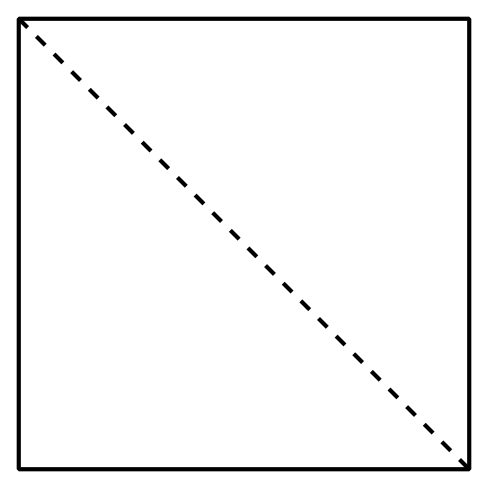 Después de dibujar la primera línea, ella intentó hacer cuartos de 3 maneras distintas.¿Cuál de estos muestra cuartas partes o cuartos? Explica y comparte con tu compañero.A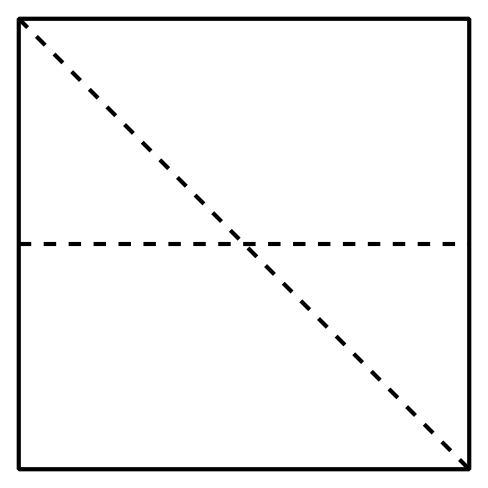 B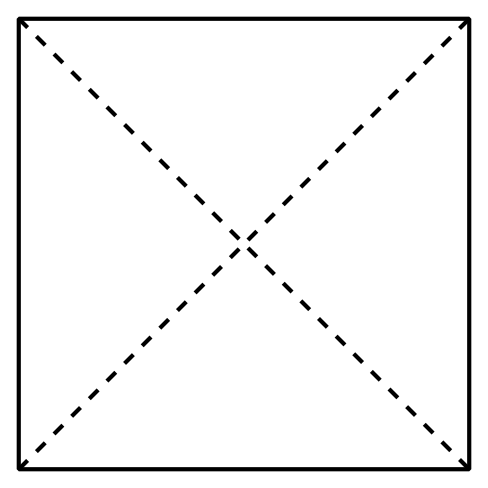 C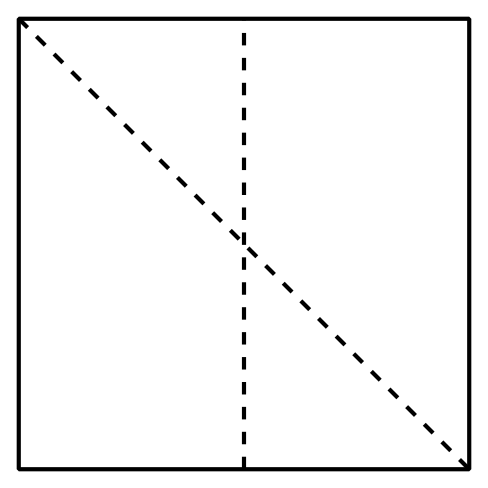 Escribe el nombre de la parte coloreada.A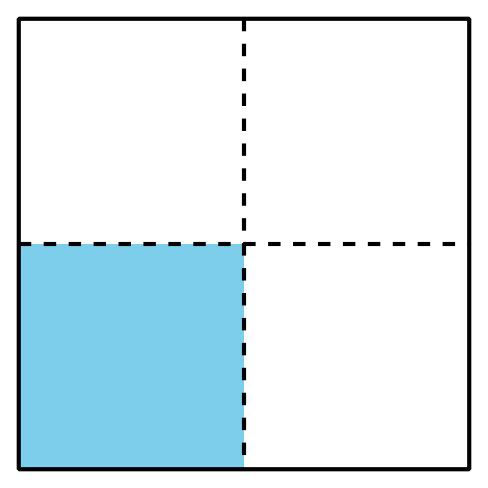 La figura A tiene un ________________ coloreado.B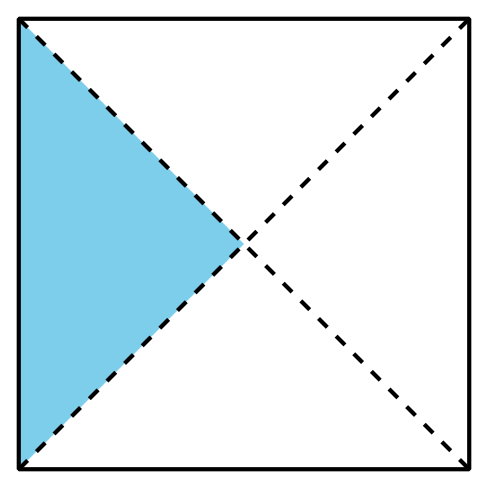 La figura B tiene un ________________ coloreado.Muestra 2 maneras distintas de partir el rectángulo en cuartos o cuartas partes. Colorea un cuarto del rectángulo.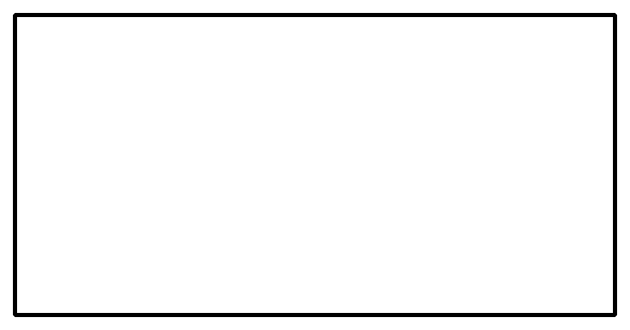 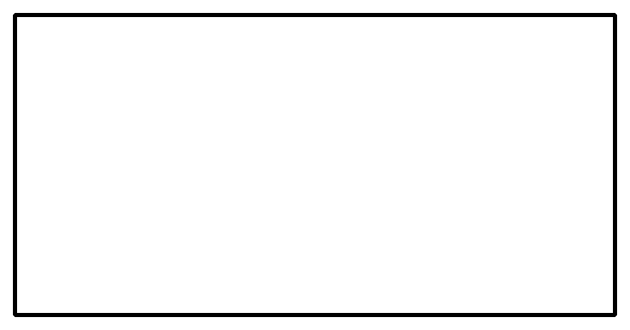 Muestra 2 maneras distintas de partir el cuadrado en medios.
Colorea un medio de cada cuadrado.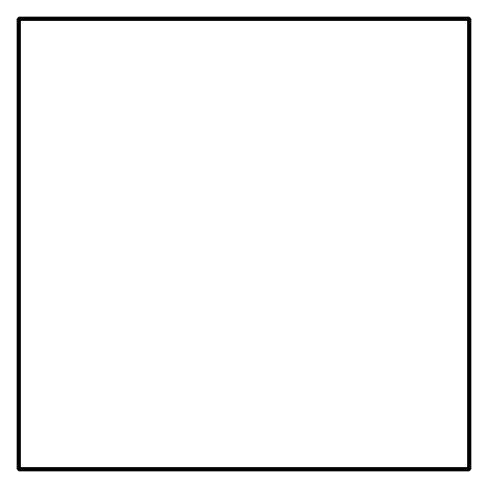 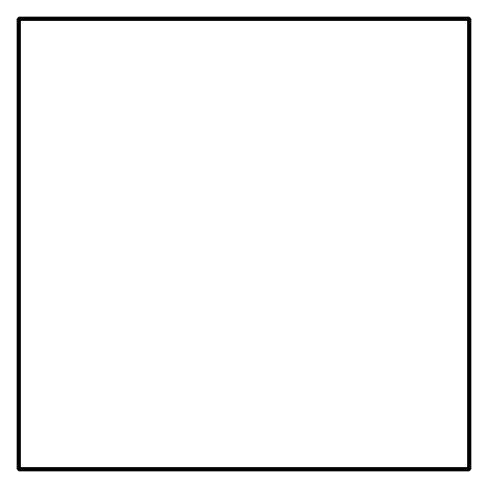 8.2: Hagamos partes igualesA Lin, Mai y Andre se les pidió que colorearan un tercio de una figura.Lin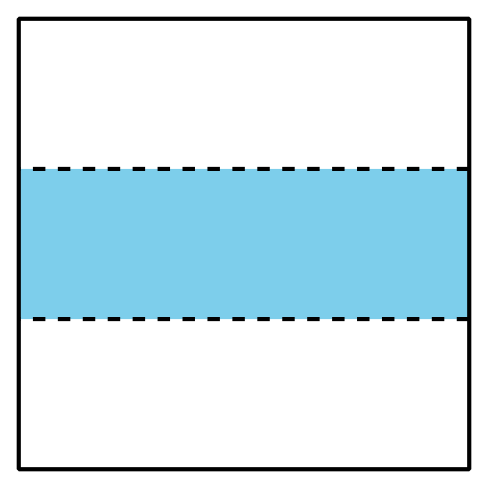 Mai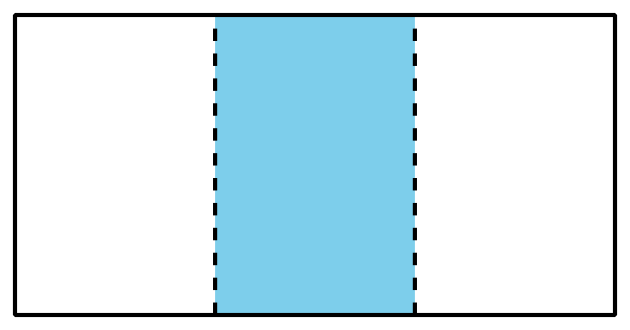 Andre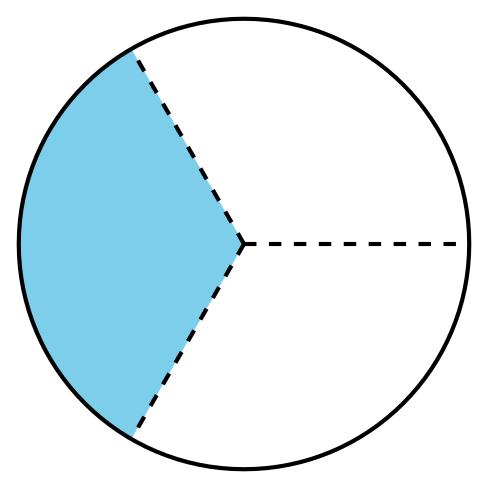 ¿Todas las figuras muestran un tercio coloreado? Explica y comparte con un compañero.Parte el rectángulo en tercios y colorea un tercio de la figura.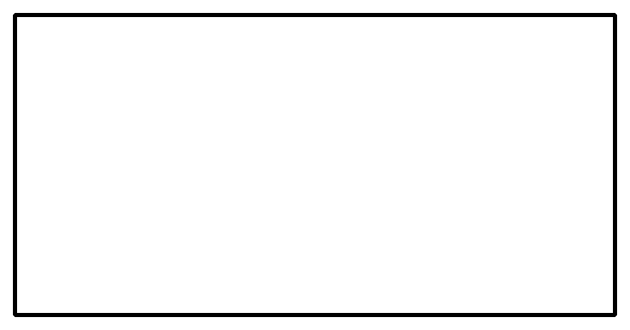 El papá de Diego hizo 2 panes de maíz en sartenes cuadradas y los cortó en rebanadas para la familia.Para el hermano de Diego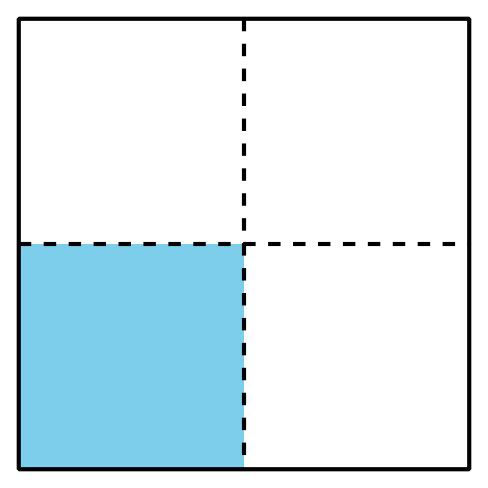 Para Diego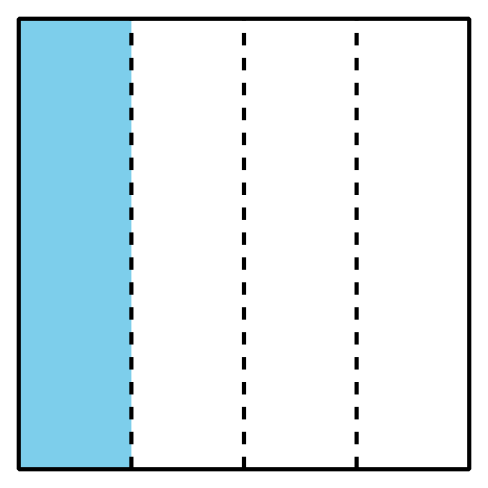 El hermano menor de Diego estaba enojado porque él pensó que su parte de pan de maíz era más pequeña que la de Diego. ¿Qué le dirías?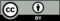 © CC BY 2021 Illustrative Mathematics®